 Ostře sledovaná sezona na českých horách začínáOnline ● ttg.cz (Průmysl / Logistika) ● 3. 12. 2021, 13:12 ● NeutrálníRubrika: Kam jet?Odkaz: https://www.ttg.cz/ostre-sledovana-sezona-na-ceskych-horach-zacina/…, jak byli zvyklí z předchozích sezon. Výhled počasí zajisté přinese zimní podmínky, které dokreslí celkovou atmosféru při sportování,“ říká Kateřina Neumannová, prezidentka Asociace horských středisek (AHS).  Podle průzkumu Ipsos pro AHS* se… Ostře sledovaná sezóna na českých horách začíná – skiareály věří v otevření až do jaraOnline ● tojesenzace.cz (Společenské / Bulvár) ● 3. 12. 2021, 13:34 ● NeutrálníRubrika: CestováníOdkaz: https://tojesenzace.cz/2021/12/03/ostre-sledovana-sezona-na-ceskych-horach-zacina-skiarealy-veri-v-otevreni-az-do-jara/… počasí zajisté přinese zimní podmínky, které dokreslí celkovou atmosféru při sportování, “ říká Kateřina Neumannová , prezidentka Asociace horských středisek (AHS).  Podle průzkumu Ipsos pro AHS* se Češi na tuzemské hory těší. Na alespoň… Ostře sledovaná sezóna na českých horách začíná - skiareály věří v otevření až do jaraOnline ● e-vsudybyl.cz (Kultura / Umění) ● 3. 12. 2021, 13:47 ● NeutrálníOdkaz: https://www.e-vsudybyl.cz/bleskovky/ostre-sledovana-sezona-na-ceskych-horach-zacina-skiarealy-veri-v-otevreni-az-do-jara/…. Výhled počasí zajisté přinese zimní podmínky, které dokreslí celkovou atmosféru při sportování,“ říká Kateřina Neumannová, prezidentka Asociace horských středisek (AHS).  Podle průzkumu Ipsos pro AHS* se Češi na tuzemské hory těší. Na alespoň… Na svah jen s očkováním. Opatření komplikují školám lyžařské výcvikyOnline ● idnes.cz (Zprávy / Politika) ● 4. 12. 2021, 0:00 ● NeutrálníVydavatel: MAFRA, a. s. ● Autor: Alžběta Šimková, Dominika HromkováOdkaz: https://www.idnes.cz/zpravy/domaci/lyzarsky-kurz-skola-covid-pravidla-ockovani-test-prodelani-nemoc.A211203_194644_domaci_lisv…,“ popsala Romana Halamová ze sekretariátu obchodní akademie v Jablonci nad Nisou. Jejich výhodou je, že Jablonec leží v Jizerských horách.  Podle ředitele Asociace horských středisek Libora Knota je problém také to, že mimořádné opatření vydané… Opatření komplikují školám lyžařské výcvikyTisk ● MF Dnes - Hradecký; str. 3 (Zprávy / Politika) ● 4. 12. 2021 ● NeutrálníVydavatel: MAFRA, a. s. ● Autor: Dominika HromkováOdkaz: náhled… je, že Jablonec leží v Jizerských horách Podle ředitele Asociace horských středisek Libora Knota je problém také to, že mimořádné opatření vydané ministerstvem zdravotnictví není přehledné. „Komunikujeme s ministerstvem, aby to zpřehlednilo… Do hor na lyže jen s očkovánímTisk ● MF Dnes - Hradecký; str. 1 (Zprávy / Politika) ● 4. 12. 2021 ● NeutrálníVydavatel: MAFRA, a. s. ● Autor: Dominika HromkováOdkaz: náhled… kontrolu u nákupu skipasů tak, jak se to děje v alpských zemích,“ popsal ředitel asociace Libor Knot.  Pro střediska, která prodávají permanentky i online, to znamenalo, že musela v internetovém obchodě nastavit požadavek nahrání certifikátu. „U… Zahájení zimní lyžařské sezónyTelevize ● Události (ČT1) ● 4. 12. 2021, 19:26 ● NeutrálníVydavatel: Česká televizeOdkaz: náhled… resorty, které se musely v době epidemie zadlužit, je letošní sezóna rozhodující.  Libor Knot, ředitel Asociace horských středisek:  Na hraně jsou teďka na začátku sezóny všechny areály. Některé to budou splácet třeba až 5 let.  Autor Erik Knajfl… 100 + 1 způsobů, jak děti dotlačit k vakcíněOnline ● echo24.cz (Zprávy / Politika) ● 6. 12. 2021, 0:01 ● NegativníVydavatel: Echo Media, a.s. ● Autor: Daniel Kaiser ● Rubrika: KomentářeOdkaz: https://echo24.cz/a/SZfRn/100--1-zpusobu-jak-deti-dotlacit-k-vakcine… Asociace horských středisek. Hanba zúčastněným.  To je práce odcházející garnitury. Ta nastupující nás, zdá se, ušetří excesů vymýšlených na poslední chvíli, a neočkovaným vrátí bodovou vstupenku do společnosti ve formě PCR-testu. Zato ve vymáhání… Do Říček na lyže už možná v pátek. Veztměte s sebou ale potvrzení o očkováníOnline ● rychnovsky.denik.cz (Regionální zprávy) ● 6. 12. 2021, 16:23 ● AmbivalentníVydavatel: Vltava Labe Media, a.s. ● Autor: Karolína Velšová ● Rubrika: ZprávyOdkaz: https://rychnovsky.denik.cz/zpravy_region/potvrzeni-o-ockovani-s-sebou-na-dolni-moravu-dorazily-o-vikendu-stovky-lidi-2021.html… bychom mohli jet od 10. prosince,“ řekl Jan Duffek, obchodní manažer Ski klubu Ústí nad Orlicí, který provozuje ski areál v Říčkách.  Na horách bude bezpečno, slibují provozovatelé skiareálů  Asociace horských středisek (AHS) v minulých dnech… Lyžařská sezona začala. Na Dolní Moravu dorazily o víkendu stovky lidíTisk ● Svitavský deník; str. 3 (Regionální zprávy) ● 7. 12. 2021 ● AmbivalentníVydavatel: Vltava Labe Media, a.s.Odkaz: náhled…. prosince,“ řekl Jan Duffek, obchodní manažer Ski klubu Ústí nad Orlicí, který provozuje ski areál v Říčkách.  Asociace horských středisek (AHS) v minulých dnech ujistila, že resorty akceptují nastavená mimořádná opatření proti šíření nemoci… Vláda školám zavařila. Lyžařské kurzy jen pro očkované, anebo kupa problémůOnline ● seznamzpravy.cz (Zprávy / Politika) ● 8. 12. 2021, 15:01 ● NeutrálníVydavatel: Seznam.cz, a.s. ● Autor: Josef MačíOdkaz: https://www.seznamzpravy.cz/clanek/koronavirus-testy-vlada-skolam-zavarila-lyzarske-kurzy-jen-pro-ockovane-anebo-kupa-problemu-182905… Asociace horských středisek Libor Knot.  Na jednu stranu chceme, aby se děti hýbaly, rozvíjely a byly na čerstvém vzduchu, na druhou stranu jsou pravidla takto komplikovaná. Podle mě by stálo za to se zamyslet, jestli by pro školy nestačil jeden… The government boiled in schools. Ski courses only for the vaccinated, or a bunch of problemsOnline ● news.fox-24.com (Zprávy / Politika) ● 8. 12. 2021, 22:58 ● AmbivalentníRubrika: CoronavirusOdkaz: https://news.fox-24.com/coronavirus/153528.html… protest again after three days, which is not easy at all in the mountains. We therefore repeatedly call on the Ministry of Health to unify the rules for seven days.  Libor Knot, director of the Association of Mountain Resorts  “We have one course… SNOW, číslo 135/2021; str. 14Tisk ● SNOW; str. 14 (Sport) ● 9. 12. 2021Vydavatel: SLIM media, s.r.o.Odkaz: náhled… Sochová, Aleš Suk, Ondra Tůma, Pavel Zelenka, Michael Turek JAZYKOVÁ KOREKTURA Drahomíra Kožíšková PŘEKLADY Kateřina Sochová, Lukáš Vavrda ODBORNÍ PARTNEŘI Svaz lyžařů České republiky Asociace profesionálních učitelů lyžování Asociace horských… Studio ČT24: 10. prosinecTelevize ● Studio ČT24 (ČT24) ● 10. 12. 2021, 10:00 ● NeutrálníVydavatel: Česká televizeOdkaz: https://www.ceskatelevize.cz/porady/10101491767-studio-ct24/221411058061210/…, Univerzita J. E. Purkyně v Ústí nad Labem  Téma: Pokračuje demokratický summit  Živý vstup: Barbora Šámalová, zpravodajka ČT v Číně  Téma: Začátek lyžařské sezóny v Česku  Živý Skype: Libor Knot, ředitel, Asociace horských středisek ČR  Moderuje…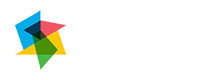 